Anatomy & Physiology Week of 15 January 2018Anatomy PhysiologyMONDAYTUESDAYWEDNESDAYTHURSDAYFRIDAYACCRS:MLK HOLIDAYFollow precisely a complex multistep procedure when carrying out experiments, taking measurements, or performing technical tasks; analyze the specific results based on explanation in the text.Follow precisely a complex multistep procedure when carrying out experiments, taking measurements, or performing technical tasks; analyze the specific results based on explanation in the text.Follow precisely a complex multistep procedure when carrying out experiments, taking measurements, or performing technical tasks; analyze the specific results based on explanation in the text.Follow precisely a complex multistep procedure when carrying out experiments, taking measurements, or performing technical tasks; analyze the specific results based on explanation in the text.Before:Table Talk: Table Talk: Put finishing touches on Building Neuron ModelsDescribe Electrochemical as it relates to this neuron.Make a reference to Form Follows Function (describe this as it relates to your model neuron)What are the 3 types of Neurons?Table Talk: Sketch and Label Fig. 7.1 and 7.1, from online textbook. Keep in your notesReview Brain Rhyme Time SheetReview Division of the Nervous System SheetTable Talk: What body parts do we use to pick up a pencil?  Review Neuron Test NotesDuring:Lecture: Continue Nervous System Lecture;Activity: Simulation of a Neuron (Saltatory Conduction ---Whole Class)Activity: Neuron Simulation (Each Student/Whole Class)Activity: Action PotentialLecture: Nervous SystemQuiz: Name the types of Neurons based on picturesLecture:  Receptors (Types of Neurons)Website Neuron Activity.  Read and answer questionsComplete Neuron TestAfter:Exit Slip: (3-5) QuestionsComplete QuizComplete web activity and submit answers to questions.Desired Outcome:Students will:Students will:Define central nervous system and peripheral nervous system, and list the major parts of each.Students will:Define central nervous system and peripheral nervous system, and list the major parts of each.Formative/Summative AssessmentAssess students’ response to discussion questions.Exit slipsCheck for accuracy of sketches and labeling.Quiz: Nervous SystemCheck for accuracy of:Brain Rhyme Time and Word search PuzzlesHomeworkRead Organization of the Nervous System, Structural Classification and Functional Class.Study neuron notes for Friday’s TestRead: Nervous Tissue Structure and Function(Online textbook)Study neuron notes for Friday’s TestDefine all bold printed words Study neuron notes for Friday’s Test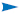 